Considering these developments, the public and disaster risk reduction and management offices concerned are advised to take all necessary measures to protect life and property. Persons living in areas identified to be highly or very highly susceptible to these hazards are advised to follow evacuation and other instructions from local officials. For heavy rainfall warnings, thunderstorm/rainfall advisories, and other severe weather information specific to your area, please monitor products issued by your local PAGASA Regional Services Division.The next tropical cyclone bulletin will be issued at  .DOST-PAGASA			 “AGHON” SLIGHTLY INTENSIFIES WHILE MEANDERING OVER SARIAYA, QUEZON.  “AGHON” SLIGHTLY INTENSIFIES WHILE MEANDERING OVER SARIAYA, QUEZON.  “AGHON” SLIGHTLY INTENSIFIES WHILE MEANDERING OVER SARIAYA, QUEZON.  “AGHON” SLIGHTLY INTENSIFIES WHILE MEANDERING OVER SARIAYA, QUEZON.  “AGHON” SLIGHTLY INTENSIFIES WHILE MEANDERING OVER SARIAYA, QUEZON.  “AGHON” SLIGHTLY INTENSIFIES WHILE MEANDERING OVER SARIAYA, QUEZON.  “AGHON” SLIGHTLY INTENSIFIES WHILE MEANDERING OVER SARIAYA, QUEZON.  “AGHON” SLIGHTLY INTENSIFIES WHILE MEANDERING OVER SARIAYA, QUEZON. Location of Center Location of Center Location of Center Location of Center 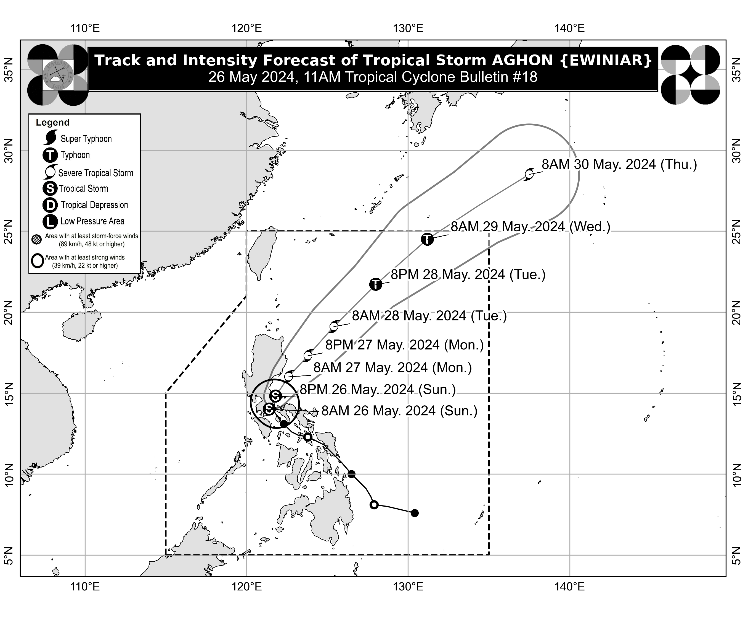 The   AGHON was estimated based on all available data including those from Tagaytay Doppler Weather Radar in the vicinity of Sariaya, Quezon (14.0°N, 121.5°E)The   AGHON was estimated based on all available data including those from Tagaytay Doppler Weather Radar in the vicinity of Sariaya, Quezon (14.0°N, 121.5°E)The   AGHON was estimated based on all available data including those from Tagaytay Doppler Weather Radar in the vicinity of Sariaya, Quezon (14.0°N, 121.5°E)The   AGHON was estimated based on all available data including those from Tagaytay Doppler Weather Radar in the vicinity of Sariaya, Quezon (14.0°N, 121.5°E)IntensityIntensityIntensityIntensityMaximum sustained winds of 75 km/h near the center, gustiness of up to 125 km/h, and central pressure of 996 hPaMaximum sustained winds of 75 km/h near the center, gustiness of up to 125 km/h, and central pressure of 996 hPaMaximum sustained winds of 75 km/h near the center, gustiness of up to 125 km/h, and central pressure of 996 hPaMaximum sustained winds of 75 km/h near the center, gustiness of up to 125 km/h, and central pressure of 996 hPaPresent MovementPresent MovementPresent MovementPresent MovementNorthwestward at 10 km/hNorthwestward at 10 km/hNorthwestward at 10 km/hNorthwestward at 10 km/hExtent of Tropical Cyclone WindsExtent of Tropical Cyclone WindsExtent of Tropical Cyclone WindsExtent of Tropical Cyclone Winds extend outwards up to 220 km from the center extend outwards up to 220 km from the center extend outwards up to 220 km from the center extend outwards up to 220 km from the centerTRACK AND INTENSITY FORECASTTRACK AND INTENSITY FORECASTTRACK AND INTENSITY FORECASTTRACK AND INTENSITY FORECASTTRACK AND INTENSITY FORECASTTRACK AND INTENSITY FORECASTTRACK AND INTENSITY FORECASTTRACK AND INTENSITY FORECASTDate and TimeCenter PositionCenter PositionCenter PositionCenter PositionIntensityIntensityMovement dir. and speed (km/h)Date and TimeLat.(°N)Lon.(°E)LocationLocationMSW(km/h)Cat.Movement dir. and speed (km/h)12-Hour Forecast14.8121.8Over the coastal waters of Infanta, QuezonOver the coastal waters of Infanta, Quezon85TSNNE 1024-Hour Forecast16.0122.6Over the coastal waters of Casiguran, AuroraOver the coastal waters of Casiguran, Aurora95STSNNE 1536-Hour Forecast17.3123.8220 km East of Tuguegarao City, Cagayan220 km East of Tuguegarao City, Cagayan100STSNE 1548-Hour Forecast19.1125.4415 km East of Calayan, Cagayan415 km East of Calayan, Cagayan110STSNE 2060-Hour Forecast21.7128.0645 km East Northeast of Itbayat, Batanes645 km East Northeast of Itbayat, Batanes120TYNE 3572-Hour Forecast24.5131.21,045 km East Northeast of Extreme Northern Luzon (OUTSIDE PAR)1,045 km East Northeast of Extreme Northern Luzon (OUTSIDE PAR)120TYNE 4096-Hour Forecast28.5137.51,800 km East Northeast of Extreme Northern Luzon (OUTSIDE PAR)1,800 km East Northeast of Extreme Northern Luzon (OUTSIDE PAR)110STSNE 30TROPICAL CYCLONE WIND SIGNALS (TCWS) IN EFFECTTROPICAL CYCLONE WIND SIGNALS (TCWS) IN EFFECTTROPICAL CYCLONE WIND SIGNALS (TCWS) IN EFFECTTROPICAL CYCLONE WIND SIGNALS (TCWS) IN EFFECTTCWS No.LuzonVisayasMindanao2Wind threat: Gale-force windsThe northern and central portions of Quezon (Alabat, Perez, Quezon, Gumaca, Lopez, Macalelon, General Luna, Unisan, Pitogo, Plaridel, Agdangan, Padre Burgos, Atimonan, Mauban, Real, General Nakar, Infanta, Sampaloc, Pagbilao, Calauag, Lucban, City of Tayabas, Lucena City, Tiaong, Candelaria, Sariaya, Dolores, San Antonio) including Polillo Islands, Laguna, the eastern portion of Batangas (City of Tanauan, San Jose, Lipa City, Mataasnakahoy, Balete, Malvar, Santo Tomas, Cuenca, San Pascual, Batangas City, Ibaan, Padre Garcia, Rosario, San Juan, Taysan, Lobo) and the eastern portion of Rizal (Jala-Jala, Pililla, Tanay, Cardona, Binangonan, Morong, Baras)--2Wind threat: Gale-force windsWarning lead time: 24 hoursRange of wind speeds: 62 to 88 km/h (Beaufort 8 to 9)Potential impacts of winds: Minor to moderate threat to life and propertyWarning lead time: 24 hoursRange of wind speeds: 62 to 88 km/h (Beaufort 8 to 9)Potential impacts of winds: Minor to moderate threat to life and propertyWarning lead time: 24 hoursRange of wind speeds: 62 to 88 km/h (Beaufort 8 to 9)Potential impacts of winds: Minor to moderate threat to life and property1Wind threat: Strong windsThe southeastern portion of Isabela (Palanan, Dinapigue), the southern portion of Quirino (Maddela, Nagtipunan), the southern portion of Nueva Vizcaya (Alfonso Castaneda, Dupax del Sur, Dupax del Norte), the eastern and southern portions of Nueva Ecija (General Tinio, Gabaldon, Bongabon, Pantabangan, Rizal, General Mamerto Natividad, Laur, Palayan City, Peñaranda, San Leonardo, City of Gapan, Cabanatuan City, Santa Rosa, San Isidro, Cabiao, San Antonio, Jaen, Zaragoza, Aliaga, Talavera, Llanera), the southern portion of Bataan (Orani, Samal, City of Balanga, Abucay, Pilar, Orion, Limay, Mariveles, Bagac), Aurora, the eastern portion of Pampanga (Candaba, San Luis, San Simon, Apalit, Santa Ana, Arayat, Mexico, Santa Rita, Guagua, Sasmuan, Macabebe, Masantol, Santo Tomas, Minalin, City of San Fernando, Bacolor, Lubao), Bulacan, Metro Manila, the rest of Quezon, the rest of Rizal, Cavite, the rest of Batangas, the northern and central portions of Oriental Mindoro (Pinamalayan, Pola, Naujan, Victoria, Socorro, City of Calapan, Bansud, Gloria, Baco, San Teodoro, Puerto Galera, Bongabong), Marinduque, the extreme northern portion of Romblon (Concepcion, Corcuera, Banton), Camarines Norte, and Camarines Sur--1Wind threat: Strong windsWarning lead time: 36 hoursRange of wind speeds: 39 to 61 km/h (Beaufort 6 to 7)Potential impacts of winds: Minimal to minor threat to life and propertyWarning lead time: 36 hoursRange of wind speeds: 39 to 61 km/h (Beaufort 6 to 7)Potential impacts of winds: Minimal to minor threat to life and propertyWarning lead time: 36 hoursRange of wind speeds: 39 to 61 km/h (Beaufort 6 to 7)Potential impacts of winds: Minimal to minor threat to life and propertyHAZARDS AFFECTING LAND AREASHeavy Rainfall OutlookForecast accumulated rainfall: Today to tomorrow noon> 200 mm: Quezon100-200 mm: Aurora, the eastern portion of Bulacan, Rizal, Laguna, Metro Manila, and Camarines Norte50-100 mm: The eastern portion of Isabela, Nueva Ecija, the rest of Bulacan, the eastern portion of Pampanga, Cavite, Batangas, Oriental Mindoro, Occidental Mindoro, Romblon, Burias Island, the western portion of Camarines Sur, Cuyo Islands, Aklan, and Antique.Forecast accumulated rainfall: Tomorrow noon to Tuesday noon50-100 mm: The eastern portion of Isabela, the northern portion of Aurora, and Polillo Islands.Forecast rainfall are generally higher in elevated or mountainous areas. Under these conditions, flooding and rain-induced landslides are likely especially in areas that are highly or very highly susceptible to these hazards as identified in hazard maps and in localities that experienced considerable amounts of rainfall for the past several daysSevere Winds The wind signals warn the public of the general wind threat over an area due to the tropical cyclone. Local winds may be slightly stronger/enhanced in coastal and upland/mountainous areas exposed to winds. Winds are less strong in areas sheltered from the prevailing wind direction.Minor to moderate impacts from strong winds are possible within any of the localities where Wind Signal No. 2 is hoisted.Minimal to minor impacts from strong winds are possible within any of the areas under Wind Signal No. 1.Coastal InundationWithin the next 24 hours, there is a minimal to moderate risk of storm surge over the exposed and low-lying coastal areas of Cagayan, Isabela, Aurora, Central Luzon, Metro Manila, CALABARZON, Mindoro Provinces, Marinduque, Romblon, Camarines Norte, Camarines Sur, Albay (west coast), Burias Island, mainland Masbate (northwest coast), and Aklan. For more information, refer to Storm Surge Warning No. 1 issued at 8:00 AM today.HAZARDS AFFECTING COASTAL WATERSUnder the influence of AGHON, a Gale Warning is hoisted over the coastal waters of Aurora, Quezon, and Marinduque, and the southern coastal waters of Batangas, and the northern coastal waters of Camarines Norte. Sea travel is risky for small seacrafts, including all motorbancas of any type of tonnage. For more information, refer to Gale Warning No. 2 (Intermediate) issued at 11:00 AM today.Outside the Gale Warning areas, AGHON will bring moderate to rough seas (1.5 to 3.5 m) over the coastal waters along the northern and eastern seaboards of Luzon and the seaboard of Bicol Region. Mariners of motor bancas and similarly-sized vessels are advised to take precautionary measures while venturing out to sea and, if possible, avoid navigating in these conditions, especially if inexperienced or operating ill-equipped vessels.TRACK AND INTENSITY OUTLOOKIn the next 12 hours, AGHON will move across the landmass of mainland CALABARZON and Polillo Islands. The tropical storm is forecast to be over the waters off the east coast of Quezon or Aurora this evening or tomorrow early morning. During this period, AGHON will likely remain as a tropical storm although weakening into a tropical depression while over mainland CALABARZON is not ruled out due to land interaction.From Monday through the remainder of the forecast period, AGHON will gradually accelerate northeastward while intensifying. It is forecast to reach severe tropical storm category on Monday. AGHON is forecast to reach Typhoon category by Tuesday afternoon or evening and may exit the PAR region on Wednesday.